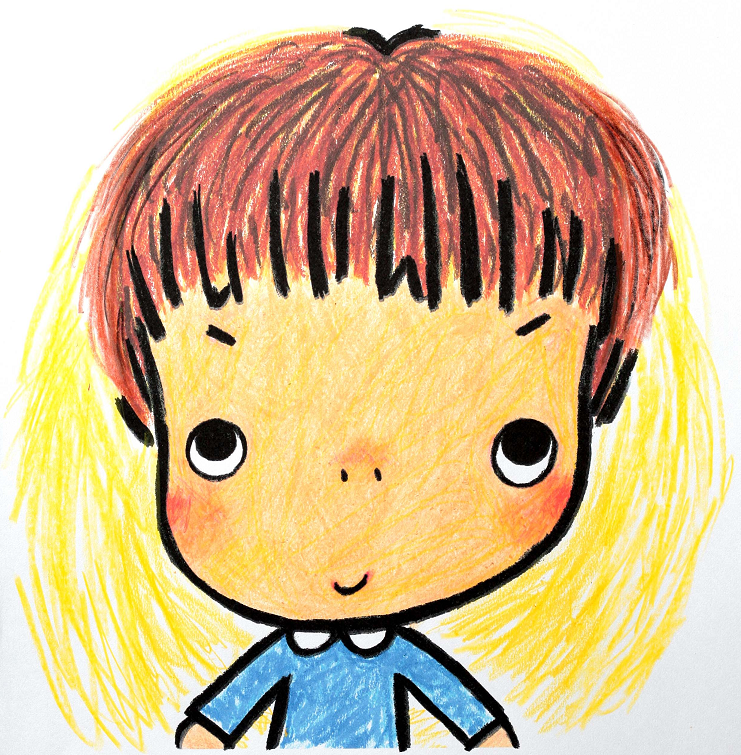 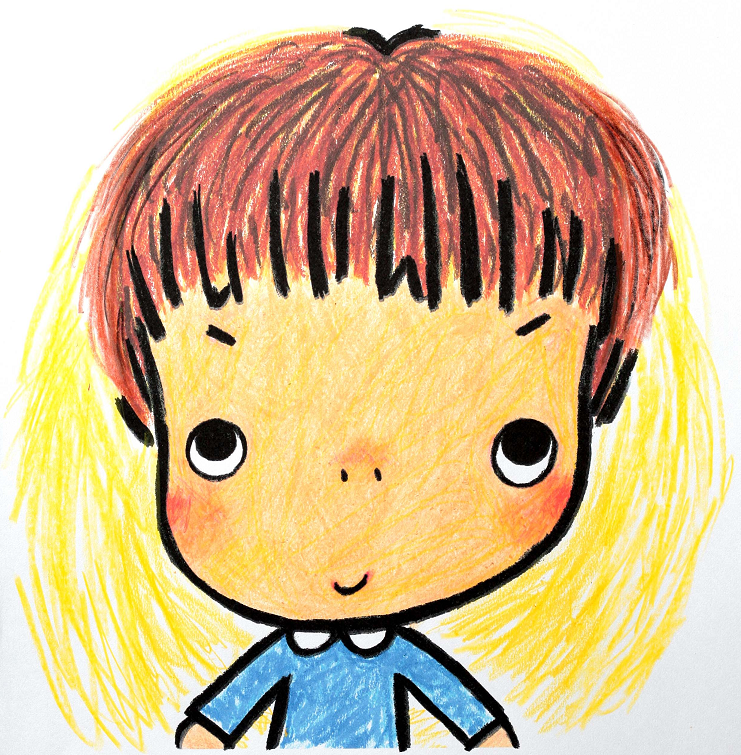 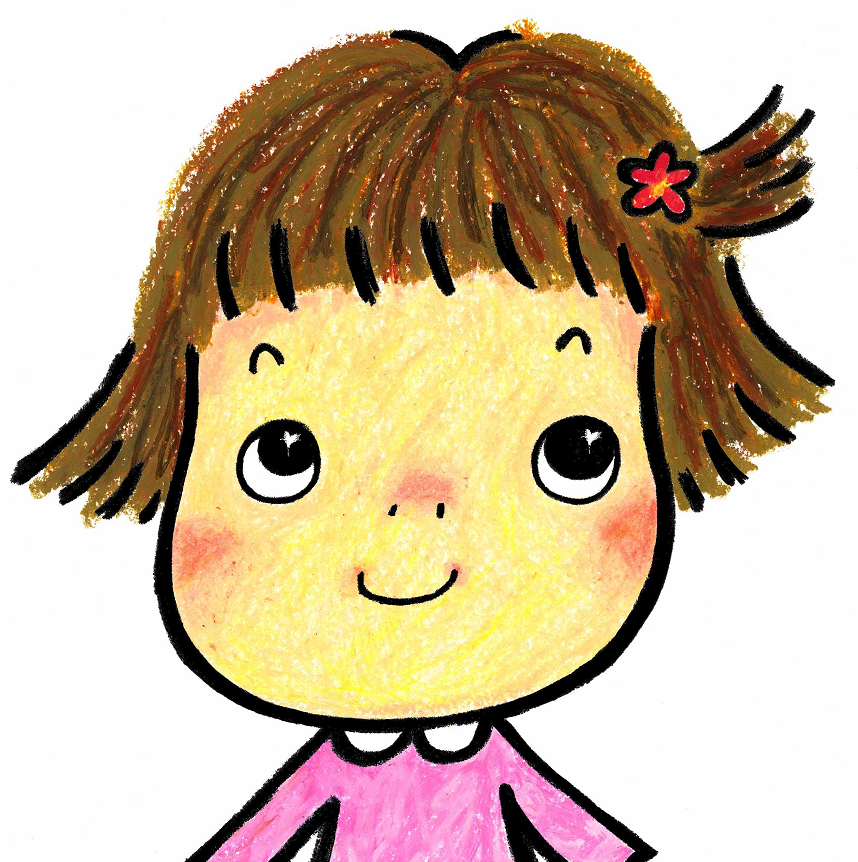 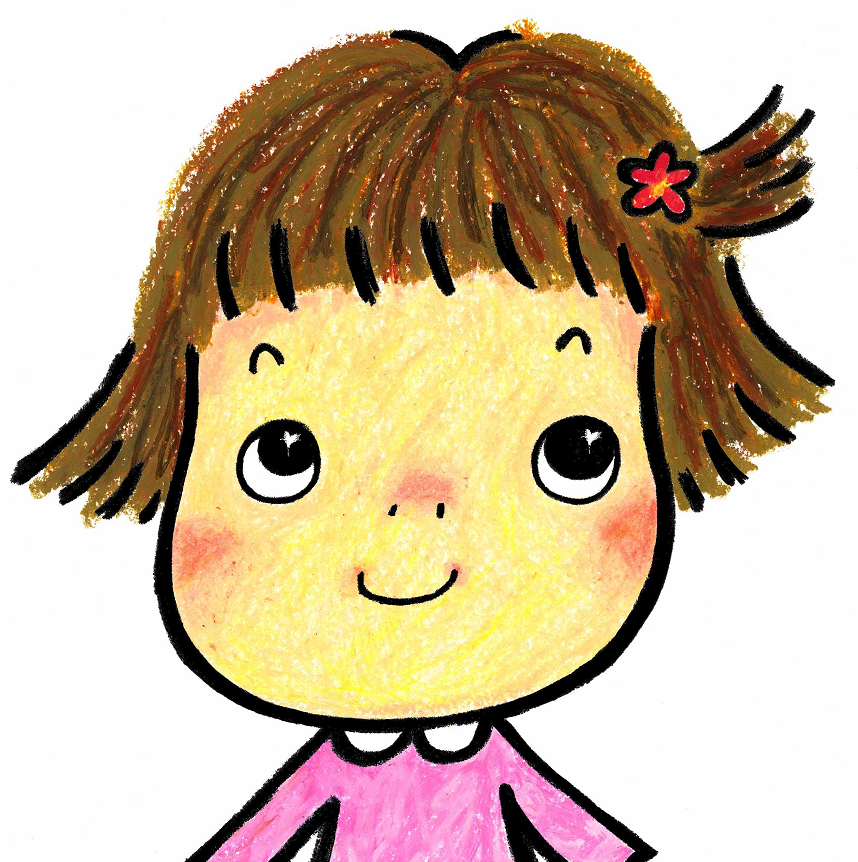 子育てひろば　たっくん駐車場（来客用）利用聖隷クリストファー大学　社会福祉学部子育てひろば　たっくん駐車場（来客用）利用聖隷クリストファー大学　社会福祉学部